April 6, 2015In Re: F-2014-2455535(SEE ATTACHED LIST)Edmund G. Last, Jr. v. PECO Energy CompanyAppeal of BCS Decision/Various DisputesCancellation Notice	This is to inform you of the following cancellation:Type:		Initial In Person HearingDate: 		Monday, April 6, 2015Time: 		10:00 a.m.Presiding:	Administrative Law Judge Marta Guhl	Please mark your records accordingly.pc:	ALJ Marta Guhl	Jose Garcia	File Room	Calendar FileF-2014-2455535 - EDMUND LAST JR v. PECO ENERGY COMPANY

EDMUND LAST JR
200 PHEASANT RUN ROAD
WEST CHESTER PA  19380
610.644.0339SHAWANE L LEE ESQUIRE
EXELON BUSINESS SERVICES
2301 MARKET STREET S23-1
PHILADELPHIA PA  19103
215.841.684Accepts E-serviceRepresenting PECO Energy Company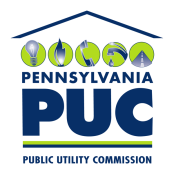  PUBLIC UTILITY COMMISSIONOffice of Administrative Law JudgeP.O. IN REPLY PLEASE REFER TO OUR FILE